Na atividade anterior, estudamos cálculo do valor numérico de expressões algébricas. Nesta atividade, resolveremos mais alguns problemas envolvendo expressões numéricas.Resolva as atividades a seguir em seu caderno.Calcule o valor numérico de , para  e .Calcule o valor numérico de  , para e .Calcule o valor numérico de , para  e .​Observe o perímetro representado na figuara a seguir. 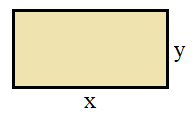 A expressão algébrica que define o perímetro dessa figura é  ou . Sabendo disso, defina o valor numérico para  e  . Sabendo que , determine o perímetro em metros do polígono a seguir. 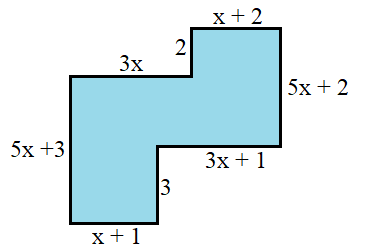 Resolva a expressão,   para  e .O preço de conserto pelo mecânico de um automóvel é calculado de acordo com a expressão , em que  é o número de peças com defeito encontradas, ou seja R$ 100,00 mais 20 reais por peça consertada.Esse mecânico encontrou em um automóvel 7 peças a serem consertadas. Qual será o custo desse conserto?Num parque de diversões, é cobrado um valor em reais expresso pela expressão , onde  representa a quantidade de brinquedos utilizado. Se forem utilizados 2 brinquedos nesse parque qual valor a ser pago?O lucro em reais de uma empresa de filtros que produz produtos ecologicamente corretos é dado pela expressão algébrica , em que “” é o número de produtos vendidos. Se, num determinado mês, essa empresa vendeu 132 produtos, quanto ela obteve de lucro? A prefeitura de Manaus cobra, das fábricas, um imposto calculado pela expressão. Nessa expressão “”,  representa o lucro das fábricas. Qual é o valor arrecadado pela prefeitura, se uma fábrica obteve, no mês, um lucro de R$ 10 000,00?           GABARITO , para e , para  e .​Para  ou . Sabendo disso, basta substituir os valores  e  . cm. . Portanto, o perímetro é de 50 metros para encontrar o valor da expressão basta substituir a=2 b=1, logo:   . Portanto, o custo do conserto será de R$ 240,00.  . Portanto, o valor pago será de R$ 30,00. . Portanto, o lucro dessa empresa foi de R$ . . Portanto, o valor arrecadado pela prefeitura foi de R$ 300,00.MATEMÁTICA – 8º ANO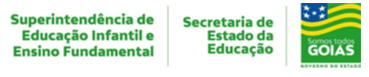 5° SEMANA – 2º CORTETema/ Conhecimento:  Álgebra/ Cálculo do valor numérico de expressões algébricas.Tema/ Conhecimento:  Álgebra/ Cálculo do valor numérico de expressões algébricas.Tema/ Conhecimento:  Álgebra/ Cálculo do valor numérico de expressões algébricas.Habilidades: (EF08MA06-E) Resolver e elaborar problemas que envolvam cálculo do valor numérico de expressões algébricas, utilizando as propriedades das operações, em contextos significativos.Habilidades: (EF08MA06-E) Resolver e elaborar problemas que envolvam cálculo do valor numérico de expressões algébricas, utilizando as propriedades das operações, em contextos significativos.Habilidades: (EF08MA06-E) Resolver e elaborar problemas que envolvam cálculo do valor numérico de expressões algébricas, utilizando as propriedades das operações, em contextos significativos.NOME:NOME:DATA: UNIDADE ESCOLAR:UNIDADE ESCOLAR:UNIDADE ESCOLAR: